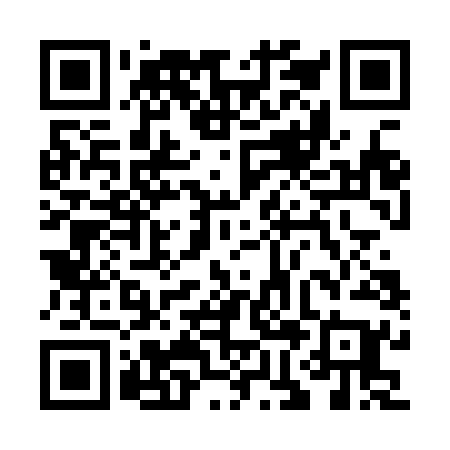 Ramadan times for Aremogna, ItalyMon 11 Mar 2024 - Wed 10 Apr 2024High Latitude Method: Angle Based RulePrayer Calculation Method: Muslim World LeagueAsar Calculation Method: HanafiPrayer times provided by https://www.salahtimes.comDateDayFajrSuhurSunriseDhuhrAsrIftarMaghribIsha11Mon4:494:496:2212:144:206:066:067:3312Tue4:484:486:2012:134:216:076:077:3513Wed4:464:466:1912:134:226:096:097:3614Thu4:444:446:1712:134:226:106:107:3715Fri4:424:426:1512:134:236:116:117:3816Sat4:414:416:1412:124:246:126:127:3917Sun4:394:396:1212:124:256:136:137:4118Mon4:374:376:1012:124:266:146:147:4219Tue4:354:356:0812:114:276:156:157:4320Wed4:334:336:0712:114:286:166:167:4421Thu4:314:316:0512:114:296:186:187:4622Fri4:294:296:0312:114:296:196:197:4723Sat4:284:286:0212:104:306:206:207:4824Sun4:264:266:0012:104:316:216:217:4925Mon4:244:245:5812:104:326:226:227:5126Tue4:224:225:5612:094:336:236:237:5227Wed4:204:205:5512:094:336:246:247:5328Thu4:184:185:5312:094:346:256:257:5529Fri4:164:165:5112:084:356:266:267:5630Sat4:144:145:5012:084:366:286:287:5731Sun5:125:126:481:085:377:297:298:591Mon5:105:106:461:085:377:307:309:002Tue5:085:086:441:075:387:317:319:013Wed5:065:066:431:075:397:327:329:034Thu5:045:046:411:075:407:337:339:045Fri5:035:036:391:065:407:347:349:056Sat5:015:016:381:065:417:357:359:077Sun4:594:596:361:065:427:367:369:088Mon4:574:576:341:065:427:377:379:099Tue4:554:556:331:055:437:397:399:1110Wed4:534:536:311:055:447:407:409:12